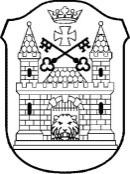 RĪGAS ĒBELMUIŽAS PAMATSKOLA Graudu ielā 21, Rīgā, LV-1058, tālrunis: 67181907, e-pasts: repsk@riga.lvIEKŠĒJIE NOTEIKUMIRīgā2021. gada 9. decembrī                                                                           Nr.VSNB-21-5-ntsGrozījumi Rīgas Ēbelmuižas pamatskolas 2020. gada 28. augusta iekšējos noteikumos Nr. VSNB-20-4-nts “Skolēnu sasniegumu vērtēšanas kārtība”Saskaņā ar Ministru kabineta 2018. gada 27. novembra noteikumu Nr. 747 “Noteikumi par valsts pamatizglītības standartu un pamatizglītības programmu paraugiem” 15.punktu veikt grozījumus Rīgas Ēbelmuižas pamatskolas 2020. gada 28. augusta iekšējos noteikumos Nr.  VSNB-20-4-nts “Skolēnu sasniegumu vērtēšanas kārtība” 9.3 punktā:Izteikt 9.3. punktu šādā redakcijā:“Summatīvā vērtēšana, ko organizē mācīšanās posma noslēgumā (temata, semestra, mācību gada, izglītības pakāpes noslēgumā), lai novērtētu un dokumentētu skolēna mācīšanās rezultātu. Summatīvo vērtēšanu īsteno pedagogs, lai novērtētu un dokumentētu, kā skolēns ir apguvis plānoto sasniedzamo rezultātu mācīšanās posma noslēgumā”.Direktore                                                                                                                K.PauniņaSmuļkēviča 97181913Izdoti saskaņā ar Vispārējās izglītības likuma 10.panta trešās daļas 2.punktu,  Ministru kabineta 2018. gada 27. novembra noteikumiem Nr. 747 “Noteikumi par valsts pamatizglītības standartu un pamatizglītības programmu paraugiem”15. punktu,  V daļu un 9. un 10. pielikumu, Ministru kabineta 2015. gada 13. oktobra noteikumu Nr.591 “Kārtība, kādā izglītojamie tiek uzņemti vispārējās izglītības programmās, speciālajās izglītības iestādēs un speciālajās pirmsskolas izglītības grupās un atskaitīti no tām, kā arī pārcelti uz nākamo klasi” IV nod.Ministru kabineta 2006. gada 20. jūnija noteikumu Nr.492 “Mācību sasniegumu vērtēšanas kārtība speciālās izglītības programmās”.